Dimensión:  Estética Grado: transición Periodo: 3Responsable (s): Claudia Isabel Arboleda, Gloria Isabel Bedoya Muñoz, Margarita María Ocampo Úsuga.                   María Carolina Tobón MúneraResponsable (s): Claudia Isabel Arboleda, Gloria Isabel Bedoya Muñoz, Margarita María Ocampo Úsuga.                   María Carolina Tobón MúneraResponsable (s): Claudia Isabel Arboleda, Gloria Isabel Bedoya Muñoz, Margarita María Ocampo Úsuga.                   María Carolina Tobón MúneraÁmbitos conceptuales:Invención de cuentos. Colores terciarios. Combinación de colores. Doblado. Esgrafiado. Iluminado. Ámbitos conceptuales:Invención de cuentos. Colores terciarios. Combinación de colores. Doblado. Esgrafiado. Iluminado. Ámbitos conceptuales:Invención de cuentos. Colores terciarios. Combinación de colores. Doblado. Esgrafiado. Iluminado. Competencias generales:Construir las habilidades personales para sentir, conmoverse, expresar, valorar y transformar las percepciones con respecto a si mismo y a su entorno.Competencias generales:Construir las habilidades personales para sentir, conmoverse, expresar, valorar y transformar las percepciones con respecto a si mismo y a su entorno.Competencias generales:Construir las habilidades personales para sentir, conmoverse, expresar, valorar y transformar las percepciones con respecto a si mismo y a su entorno.Competencias específicas del periodo: Desarrollar habilidades artísticas a través de actividades motrices finas.Incentivar la creatividad por medio de invención de cuentos. Experimentar los cambios entre mezclas de colores.Utilizar diversos materiales en sus creaciones.Aplicar diversas técnicas en las obras personales.Competencias específicas del periodo: Desarrollar habilidades artísticas a través de actividades motrices finas.Incentivar la creatividad por medio de invención de cuentos. Experimentar los cambios entre mezclas de colores.Utilizar diversos materiales en sus creaciones.Aplicar diversas técnicas en las obras personales.Competencias específicas del periodo: Desarrollar habilidades artísticas a través de actividades motrices finas.Incentivar la creatividad por medio de invención de cuentos. Experimentar los cambios entre mezclas de colores.Utilizar diversos materiales en sus creaciones.Aplicar diversas técnicas en las obras personales.Indicadores de logros del período: Indicadores de logros del período: Reconoce  diversas técnicas para sus creaciones con diferentes materiales.Utiliza elementos de la naturaleza para expresarse libremente Explora diversas técnicas. Dramatiza cuentos, canciones y situaciones de la vida cotidiana. Demuestra creatividad en las construcciones con diferentes materiales.Indicadores de logros del período: Indicadores de logros del período: Reconoce  diversas técnicas para sus creaciones con diferentes materiales.Utiliza elementos de la naturaleza para expresarse libremente Explora diversas técnicas. Dramatiza cuentos, canciones y situaciones de la vida cotidiana. Demuestra creatividad en las construcciones con diferentes materiales.Indicadores de logros del período: Indicadores de logros del período: Reconoce  diversas técnicas para sus creaciones con diferentes materiales.Utiliza elementos de la naturaleza para expresarse libremente Explora diversas técnicas. Dramatiza cuentos, canciones y situaciones de la vida cotidiana. Demuestra creatividad en las construcciones con diferentes materiales.Actividades:SEMANA # 1  (21 al 24 de Julio)Cuaderno de trazos y líneas pág. 24 repaso del color amarilloCuaderno de trazos y líneas pág. 25 repaso del color azul Cuaderno de trazos y líneas pág. 26 repaso del color rojoSEMANA # 2 (27 al 31 de Julio)Cuaderno de trazos y líneas pág. 27 repaso del color verde.Libro pág.137.Libro pág. 47, para realizar esta tarea mira los símbolos en la pág. .SEMANA # 3(1 al 6 de Agosto)Cuaderno de trazos y líneas pág. 84: colorea la bandera de Colombia y escribe abajo del color rojo:   7 de Agosto fiesta patria Batalla de Boyacá.Cuaderno de trazos y líneas pág. 28 repaso del color naranja.Libro pág. 187SEMANA # 4 (10 al 14 de Agosto)Cuaderno de trazos y líneas pág. 29 repaso del color morado.Libro pág. 181.Agosto mes de los vientos: cartilla pág. 55. Sigue la instrucción de la tarea y luego traza líneas internas así:En la imagen superior izquierda une el 1 con el 3 y el 2 con el 4.En la imagen  inferior derecha une el 1 con el 4, el 6 con el 3 y el 2 con el 5. Ahora deja volar tu imaginación usando muchos colores para decorar.SEMANA # 5 (18 al 21 de Agosto)Libro pág. 209: decora la vaca y su alrededor con materiales de la naturaleza como: hojas secas, pasto seco, arena, palillos, pétalos de flores entre otros. Habla con tus padres sobre la importancia de este animalJuguemos a ser granjeros: Elabora una herramienta que usa un granjero Busca un atuendo relacionado con este oficio, disfrázate e imítalo.SEMANA # 6 (24 al 28 de Agosto)Colores terciarios: resultan de combinar un color primario con uno secundario. Realiza el experimento y dibuja a tu gusto en una hoja o cartulina.Libro pág. 195: para este trabajo necesitas un pitillo, vinilos de colores primarios y secundariosSEMANA # 7 (31 de Agosto al 4 de Septiembre)Soy un agricultor: inventa un cuento corto  relacionado con un sembrador. Inicia colocando un nombre al cuento. Tú mamá  anota en el cuaderno el cuento que inventaste. Libro pág. 159:.alimentos de origen vegetal, comida saludable. Repaso de colores secundarios en inglés, usa pintura. Libro pág. 179.SEMANA # 8 (7 al 11 de Septiembre)Cuaderno de trazos y líneas pág. 31: técnica iluminado: retiñe con color naranja el círculo y los rayos del sol, luego colorea de amarillo. La luna déjala blanca y colorea de amarillo las estrellas y de azul el firmamento. Los astros que más conocemos son: el sol, la luna, las estrellas y nuestro planeta tierra.Fenómenos naturales: la lluvia, el viento, los rayos, los truenos, terremotos etc. Y el más hermoso de todos el arco iris. Cuaderno de trazos y líneas pág. 32, puedes usar colores y/o sombras de maquillaje.SEMANA # 9 (14 al 18 de Septiembre)Animales del jardín: libro pág. 189, sigue la instrucción de la tarea y si quieres ahí mismo dibuja otros animales del jardín y coloréalos a tu gusto.Cuaderno de trazos y líneas pág. 85.SEMANA # 10 (21 al 25 de Septiembre)Crea 3 sólidos geométricos con material reciclable como: tubos de papel higiénico, cajitas de cartón o cartulina. Envía una foto como evidencia de tu trabajo.Con papel iris o cartulina elabora las figuras geométricas planas: círculos (4), cuadrados (5), triángulos (3), rectángulos (2), óvalo (1), relaciónalos con los cuerpos geométricos y arma objetos en el piso con ellos.Felicitaciones por tus logros en cada dimensión.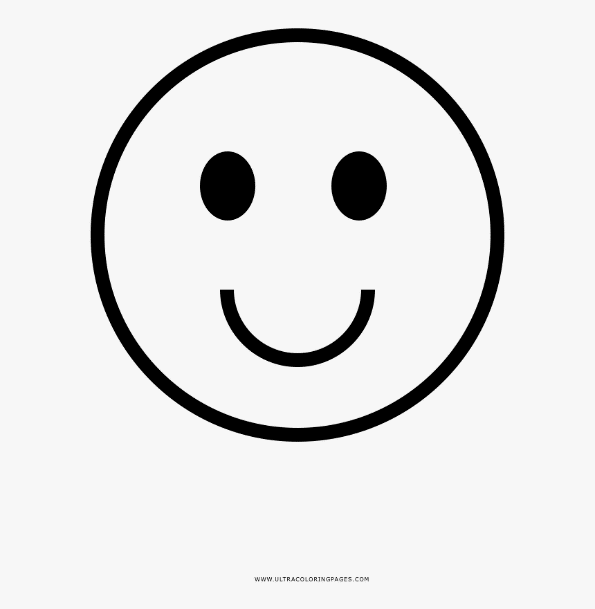 Actividades:SEMANA # 1  (21 al 24 de Julio)Cuaderno de trazos y líneas pág. 24 repaso del color amarilloCuaderno de trazos y líneas pág. 25 repaso del color azul Cuaderno de trazos y líneas pág. 26 repaso del color rojoSEMANA # 2 (27 al 31 de Julio)Cuaderno de trazos y líneas pág. 27 repaso del color verde.Libro pág.137.Libro pág. 47, para realizar esta tarea mira los símbolos en la pág. .SEMANA # 3(1 al 6 de Agosto)Cuaderno de trazos y líneas pág. 84: colorea la bandera de Colombia y escribe abajo del color rojo:   7 de Agosto fiesta patria Batalla de Boyacá.Cuaderno de trazos y líneas pág. 28 repaso del color naranja.Libro pág. 187SEMANA # 4 (10 al 14 de Agosto)Cuaderno de trazos y líneas pág. 29 repaso del color morado.Libro pág. 181.Agosto mes de los vientos: cartilla pág. 55. Sigue la instrucción de la tarea y luego traza líneas internas así:En la imagen superior izquierda une el 1 con el 3 y el 2 con el 4.En la imagen  inferior derecha une el 1 con el 4, el 6 con el 3 y el 2 con el 5. Ahora deja volar tu imaginación usando muchos colores para decorar.SEMANA # 5 (18 al 21 de Agosto)Libro pág. 209: decora la vaca y su alrededor con materiales de la naturaleza como: hojas secas, pasto seco, arena, palillos, pétalos de flores entre otros. Habla con tus padres sobre la importancia de este animalJuguemos a ser granjeros: Elabora una herramienta que usa un granjero Busca un atuendo relacionado con este oficio, disfrázate e imítalo.SEMANA # 6 (24 al 28 de Agosto)Colores terciarios: resultan de combinar un color primario con uno secundario. Realiza el experimento y dibuja a tu gusto en una hoja o cartulina.Libro pág. 195: para este trabajo necesitas un pitillo, vinilos de colores primarios y secundariosSEMANA # 7 (31 de Agosto al 4 de Septiembre)Soy un agricultor: inventa un cuento corto  relacionado con un sembrador. Inicia colocando un nombre al cuento. Tú mamá  anota en el cuaderno el cuento que inventaste. Libro pág. 159:.alimentos de origen vegetal, comida saludable. Repaso de colores secundarios en inglés, usa pintura. Libro pág. 179.SEMANA # 8 (7 al 11 de Septiembre)Cuaderno de trazos y líneas pág. 31: técnica iluminado: retiñe con color naranja el círculo y los rayos del sol, luego colorea de amarillo. La luna déjala blanca y colorea de amarillo las estrellas y de azul el firmamento. Los astros que más conocemos son: el sol, la luna, las estrellas y nuestro planeta tierra.Fenómenos naturales: la lluvia, el viento, los rayos, los truenos, terremotos etc. Y el más hermoso de todos el arco iris. Cuaderno de trazos y líneas pág. 32, puedes usar colores y/o sombras de maquillaje.SEMANA # 9 (14 al 18 de Septiembre)Animales del jardín: libro pág. 189, sigue la instrucción de la tarea y si quieres ahí mismo dibuja otros animales del jardín y coloréalos a tu gusto.Cuaderno de trazos y líneas pág. 85.SEMANA # 10 (21 al 25 de Septiembre)Crea 3 sólidos geométricos con material reciclable como: tubos de papel higiénico, cajitas de cartón o cartulina. Envía una foto como evidencia de tu trabajo.Con papel iris o cartulina elabora las figuras geométricas planas: círculos (4), cuadrados (5), triángulos (3), rectángulos (2), óvalo (1), relaciónalos con los cuerpos geométricos y arma objetos en el piso con ellos.Felicitaciones por tus logros en cada dimensión.Actividades:SEMANA # 1  (21 al 24 de Julio)Cuaderno de trazos y líneas pág. 24 repaso del color amarilloCuaderno de trazos y líneas pág. 25 repaso del color azul Cuaderno de trazos y líneas pág. 26 repaso del color rojoSEMANA # 2 (27 al 31 de Julio)Cuaderno de trazos y líneas pág. 27 repaso del color verde.Libro pág.137.Libro pág. 47, para realizar esta tarea mira los símbolos en la pág. .SEMANA # 3(1 al 6 de Agosto)Cuaderno de trazos y líneas pág. 84: colorea la bandera de Colombia y escribe abajo del color rojo:   7 de Agosto fiesta patria Batalla de Boyacá.Cuaderno de trazos y líneas pág. 28 repaso del color naranja.Libro pág. 187SEMANA # 4 (10 al 14 de Agosto)Cuaderno de trazos y líneas pág. 29 repaso del color morado.Libro pág. 181.Agosto mes de los vientos: cartilla pág. 55. Sigue la instrucción de la tarea y luego traza líneas internas así:En la imagen superior izquierda une el 1 con el 3 y el 2 con el 4.En la imagen  inferior derecha une el 1 con el 4, el 6 con el 3 y el 2 con el 5. Ahora deja volar tu imaginación usando muchos colores para decorar.SEMANA # 5 (18 al 21 de Agosto)Libro pág. 209: decora la vaca y su alrededor con materiales de la naturaleza como: hojas secas, pasto seco, arena, palillos, pétalos de flores entre otros. Habla con tus padres sobre la importancia de este animalJuguemos a ser granjeros: Elabora una herramienta que usa un granjero Busca un atuendo relacionado con este oficio, disfrázate e imítalo.SEMANA # 6 (24 al 28 de Agosto)Colores terciarios: resultan de combinar un color primario con uno secundario. Realiza el experimento y dibuja a tu gusto en una hoja o cartulina.Libro pág. 195: para este trabajo necesitas un pitillo, vinilos de colores primarios y secundariosSEMANA # 7 (31 de Agosto al 4 de Septiembre)Soy un agricultor: inventa un cuento corto  relacionado con un sembrador. Inicia colocando un nombre al cuento. Tú mamá  anota en el cuaderno el cuento que inventaste. Libro pág. 159:.alimentos de origen vegetal, comida saludable. Repaso de colores secundarios en inglés, usa pintura. Libro pág. 179.SEMANA # 8 (7 al 11 de Septiembre)Cuaderno de trazos y líneas pág. 31: técnica iluminado: retiñe con color naranja el círculo y los rayos del sol, luego colorea de amarillo. La luna déjala blanca y colorea de amarillo las estrellas y de azul el firmamento. Los astros que más conocemos son: el sol, la luna, las estrellas y nuestro planeta tierra.Fenómenos naturales: la lluvia, el viento, los rayos, los truenos, terremotos etc. Y el más hermoso de todos el arco iris. Cuaderno de trazos y líneas pág. 32, puedes usar colores y/o sombras de maquillaje.SEMANA # 9 (14 al 18 de Septiembre)Animales del jardín: libro pág. 189, sigue la instrucción de la tarea y si quieres ahí mismo dibuja otros animales del jardín y coloréalos a tu gusto.Cuaderno de trazos y líneas pág. 85.SEMANA # 10 (21 al 25 de Septiembre)Crea 3 sólidos geométricos con material reciclable como: tubos de papel higiénico, cajitas de cartón o cartulina. Envía una foto como evidencia de tu trabajo.Con papel iris o cartulina elabora las figuras geométricas planas: círculos (4), cuadrados (5), triángulos (3), rectángulos (2), óvalo (1), relaciónalos con los cuerpos geométricos y arma objetos en el piso con ellos.Felicitaciones por tus logros en cada dimensión.